JanuarFebruarMärzAprilMaiJuniJuliAugustSeptemberOktoberNovemberDezemberjanvierfévriermarsavrilmaijuinjuilletaoûtseptembreoctobrenovembredécembre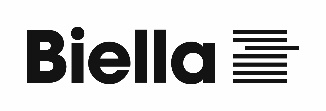 